FTC Sets Sights On Facebook AgainThe Federal Trade Commission filed another antitrust lawsuit alleging that Facebook purchased Instagram and WhatsApp to eliminate competitors and has maintained a foothold in the social networking space since 2011. A similar case was dismissed in June for inadequate evidence, and Facebook said there's no validity to the claim and has until Oct. 4 to issue a response.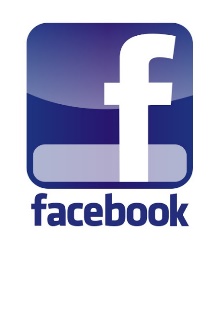 The Verge 9.19.21https://www.theverge.com/2021/8/19/22627032/ftc-facebook-amended-antitrust-complaint-monopoly-instagram-whatsapp